Greyhills Academy High SchoolRegular Governing Board MeetingFebruary 2, 2017     6:00 PMProposed AgendaCall Meeting to OrderRoll CallInvocation Approval of AgendaIntroduction of GuestsCall to the PublicApproval of Minutes January 5, 2017 (Regular Meeting)ReportsDepartmentsPrincipalNew Business Action ItemsApproval of Payroll Expenditures Ending January 2017 Approval of Accounts Payable Expenditures Ending January 2017Approval of Financial Status Ending January 2017Approval of School Calendar for SY 2017-18Approval of GAHS Resolution #2017-001:  Requesting the Agency Councils of the Navajo Nation Council to support continuing reauthorization of Greyhills Academy High School under provisions of Public Law 100-297Approval of GAHS Resolution #2017-002:  Requesting the (             ) Chapter of the Navajo Nation Council to support continuing reauthorization of Greyhills Academy High School under provisions of Public Law 100-297PersonnelApproval to hire Annette Hemstreet as Head Track/Field CoachApproval to hire Vaughn Salabye as Assistant Track/Field CoachApproval to hire Bryon Bronston as Head Baseball CoachApproval to hire Jonathan Hemstreet as Assistant Baseball CoachApproval to hire Fidel Begishie as Head Softball CoachApproval to hire Nicolette George as Assistant Softball CoachApproval to hire Spring Sports Event Staff for SY 2016-17Next Board Meeting:  Thursday, March 2, 2017 at 6:00 PMAdjournment(The governing board may go into executive session to discuss personnel and legal matters.)Approval to Post Agenda:_____________________________ Date: __________________			           Dr. Loren Hudson, Principal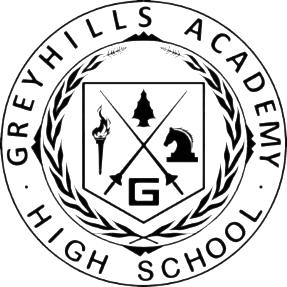 